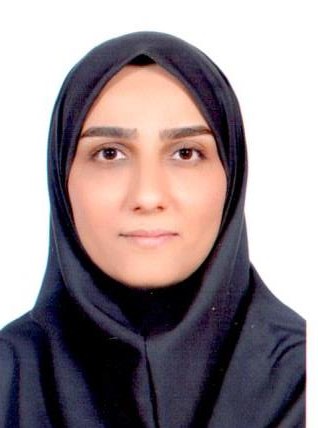 دانشیار دانشکده روانشناسی و علوم تربیتی- دانشگاه تهرانفاطمه نارنجی ثانیمدیریت‌ وبرنامه‌ریزی‌ آموزشی‌تلفن دفتر:  +98 (21)61117435پست الکترونیکی: fnarenji@ut.ac.irتحصیلاتP.H.D,1393,مدیریت آموزشی,دانشگاه تهران
M.S,1386,مدیریت آموزشی,دانشگاه تهران
کارشناسی,1379,مدیریت و برنامه ریزی آموزشی,دانشگاه علامه طباطبایی
زمینههای تخصصیو حرفهایسوابق کاري و فعالیت های اجراییفعالیت های علمیمقالات- طراحی الگوی نظام یاددهی-یادگیری ترکیبی در دانشگاه: تبیین ابعاد و مؤلفه‌ها. غفرانی عاطفه, نارنجی ثانی فاطمه, شاه حسینی محمدعلی, ابیلی خدایار, پورکریمی جواد (1402)., فصلنامه فناوری آموزش, 17(4), 881-902.

- The Role of Digital Competence in the Classroom Leadership of New Teachers in Fars Province. Khoshnood Moein, Narenji Thani Fatemeh, Pourkarimi Javad (2023)., School Administration, 10(4), 192-215.

- آیا خودتوسعه ای سبب افزایش میزان خلاقیت کارکنان می شود؟ بررشی نقش سرمایه انسانی. نارنجی ثانی فاطمه, اسدی سمیه, تقوی آوا, مزاری ابراهیم (1401)., School Administration, 10(3), 133-147.

- بررسی مولفه های مرتبط با اثربخشی یادگیری همراه در آموزش عالی. نارنجی ثانی فاطمه, شامرادی زهرا (1401)., مدیریت و برنامه ریزی در نظام های آموزشی, 15(2).

- مروری نظام مندبرمؤلفه های مرتبط با یادگیری موبایل درنظام آموزش عالی ایران. کرامتی محمد رضا, نارنجی ثانی فاطمه, مبین رهنی یاسمن (1401)., پژوهش در برنامه ریزی درسی, 2(46).

- نقش یادگیری خود راهبر در اثربخشی یادگیری الکترونیکی در دوران همه گیری کووید 19. نارنجی ثانی فاطمه, کرامتی محمد رضا, حسینی مریم السادات (1401)., فصلنامه فناوری آموزش, 16(3), 5710589.

- The Effectiveness of Acceptance and Commitment Therapy and Cognitive-Behavioral Therapy in Enhancing Resiliency and Quality of Life Among Multiple Sclerosis Patients: A Randomized Clinical Trial Study. کریمی محسن, Narenji Thani Fatemeh, Naghsh Zahra, ghazaghi tahereh (2022)., Iranian Journal of Psychiatry and Behavioral Sciences, 16(1).

- ادراک ذی‌نفعان کلیدی از میزان انطباق دانشگاه با مؤلفه‌های آموزش عالی ناب. نارنجی ثانی فاطمه, پورکریمی جواد, دهقان فاطمه, حجازی سمانه (1400)., مطالعات مدیریت راهبردی, 12(48).

- The Effectiveness of Acceptance and Commitment Therapy and Cognitive-Behavioral ‎Therapy in Enhancing Resiliency and Quality of Life Among Multiple Sclerosis Patients: A Randomized Clinical Trial Study. کریمی محسن, Narenji Thani Fatemeh, Naghsh Zahra, قزاقی طاهره (2022)., Iranian Journal of Psychiatry and Behavioral Sciences, 16(1).

- طراحی الگوی اعتباربخشی با تأکید بر فرایند یاددهی-یادگیری در مؤسسات آموزش عالی الکترونیکی: پژوهشی کیفی. ابیلی خدایار, مصطفوی فروشانی زینب السادات, نارنجی ثانی فاطمه, شاه حسینی محمدعلی (1400)., فصلنامه مطالعات اندازه گیری و ارزشیابی آموزشی, 11(36), 93-111.

- شناسایی عوامل و معیارهای اعتباربخشی نهادهای آموزش عالی در محیط یادگیری الکترونیکی. ابیلی خدایار, مصطفوی فروشانی زینب السادات, نارنجی ثانی فاطمه, شاه حسینی محمدعلی (1400)., فصلنامه فن آوری اطلاعات و ارتباطات در علوم تربیتی, 12(2), 89-108.

- اندازه‌گیری شکاف خدمات ادراک‌شده در محیط یادگیری الکترونیکی با استفاده از ابزار PSQ در پاندمی ویروس کرونا (موردمطالعه: دانشگاه تهران). نارنجی ثانی فاطمه, پورکریمی جواد, جعفری محمدمهدی (1400)., مجله آموزش علوم دریایی, 8(4).

- طراحی الگوی شایستگیهای حرفه ای راهبران تربیتی در نظام آموزش ابتدایی. نارنجی ثانی فاطمه, سیفی علی, خزاعی فر مهدی, تیزهوش جلالی فاطمه (1400)., فصلنامه تدریس پژوهی, 9(3), 250-281.

- مؤلفه های روان شناختی مرتبط با موفقیت دانشجویان در محیط یادگیری ترکیبی. حجازی موغاری الهه, نارنجی ثانی فاطمه, غفرانی عاطفه (1400)., پژوهش‌های کاربردی روانشناختی, 12(3), 105-127.

- A Systematic Review of Research on E-learning in Service Organizations (Non-academic institutions). Narenji Thani Fatemeh, محدث محمد جواد, [] [] (2021)., Iranian Distance Education Journal, 3(2).

- The impact of self-development on the tendency toward organizational innovation in higher education institutions with the mediating role of human resource agility. Narenji Thani Fatemeh, [] [], Asadi Somaye, mashayekhi maryam (2021)., Journal of Applied Research in Higher Education, 14(2), 852-873.

- تدوین الگوی شایستگیهای حرفهای مهندسان برای سازمانهای نوین صنعتی. نارنجی ثانی فاطمه, مصطفوی فروشانی زینب السادات (1400)., فصلنامه آموزش و توسعه منابع انسانی, 8(29).

- شناسایی و بررسی شایستگیهای موردنیاز یادگیرندگان در بستر الکترونیکی. نارنجی ثانی فاطمه, پورکریمی جواد, تیزهوش جلالی فاطمه (1400)., رهیافتی نو در مدیریت آموزشی, 12(2), 1-22.

- بررسی روابط متقابل مسئولیت اجتماعی،سرمایه اجتماعی و توسعه اجتماعی. مصطفوی فروشانی زینب السادات, نارنجی ثانی فاطمه, تیزهوش جلالی فاطمه (1400)., فصلنامه مطالعات علوم اجتماعی ایران (دانشگاه آزاد خلخال), 18(1).

- شناسایی سازوکارهای مدیریت مؤثر معلمان فاقد صلاحیت. نارنجی ثانی فاطمه, میرکمالی سیدمحمد, اسدی سمیه, نصرتی فاطمه (1400)., School Administration, 9(1).

- COVID-19 and e-Learning: The skills and abilities required for e-learners in higher education during the coronavirus era. Narenji Thani Fatemeh, Tizhoosh jalali Fatemeh, Mostafavi Zeinab (2021)., Journal of Information Technology Management, 13(4), 39-56.

- ارزیابی الگوی مدیریت استعداد  با تاکید بر فرآیندهای استعدادیابی و استعدادپروری. ابیلی خدایار, نارنجی ثانی فاطمه, رحمتی سارا (1400)., فصلنامه مدیریت منابع در نیروی انتظامی, 1400(1), 29-66.

- شناسایی مؤلفه های ارزشیابی نظام یادگیری الکترونیکی در دانشگاه تهران. نارنجی ثانی فاطمه, پورکریمی جواد, حجازی سمانه (1400)., فصلنامه فناوری آموزش, 15(2).

- مدلسازی‌و‌رتبه بندی‌عوامل‌مؤثر‌بر آموزش‌عالی‌ناب. مصطفوی فروشانی زینب السادات, نارنجی ثانی فاطمه (1399)., فصلنامه چشم انداز مدیریت صنعتی, 10(40).

- ارزیابی ویژگیهای کارآفرینانه دانشجویان در بستر الکترونیکی بهمنظور طراحی و اجرای برنامة کارآفرینی. نارنجی ثانی فاطمه,  سیدرسول حسینی, اسدی سمیه, کیخا احمد (1399)., مطالعات آموزشی و آموزشگاهی, 9(24).

- رضایت شغلی پرستاران در ده سال اخیر با رویکرد فرا تحلیل و مرور نظام‌مند. نارنجی ثانی فاطمه, حجازی سمانه, اسدی سمیه, محدث محمد جواد (1399)., فصلنامه مدیریت پرستاری, 9(3).

- کاربرد علوم شناختی در مدیریت )با بهرهگیری از رویکرد فراترکیب(. ابیلی خدایار, نارنجی ثانی فاطمه, مزاری ابراهیم (1399)., پژوهش‌های کاربردی روانشناختی, 11(3).

- شناسایی شایستگی‌های حرفه‌ای هنرآموزان بخش صنعت هنرستان‌های فنی و حرفه‌ای. موسوی سیده مهسا, پورکریمی جواد, نارنجی ثانی فاطمه (1399)., مطالعات برنامه ریزی آموزشی - دانشگاه مازندران با همکاری انجمن آموزش عالی ایران, 9(17), 19-45.

- شناسایی و رتبه بندی عوامل مؤثر بر انتخاب دانشگاه آزاد از نظر دانشجویان مورد مطالعه: دانشگاه علوم پزشکی آزاد اسلامی تهران. جمال الدینی سید حمید, نارنجی ثانی فاطمه, مصطفوی فروشانی زینب السادات (1399)., طب و تزکیه, 29(2), 157-170.

- پژوهشهای مرتبط با شایستگیهای اعضای هیئت علمی دانشگاههای ایران  (مرور نظاممند مدلها، چالشها و راهکارها). حجازی موغاری الهه, نارنجی ثانی فاطمه, نقش زهرا, شامرادی زهرا (1399)., فصلنامه رهیافت, 30(79).

- A Model for Effectiveness of E-learning at University. Aali Marziye, Narenji Thani Fatemeh, Keramati Mohammad Reza, garavand armin (2020)., Journal of Information Technology Management, 12(4).

- بررسی پژوهش‌های مرتبط با نظام مدیریت دانش در علوم دریایی جمهوری اسلامی ایران با رویکرد فراتحلیل. نارنجی ثانی فاطمه, میرکمالی سیدمحمد, محمود میرزاده کوهشاهی محمود میرزاده کوهشاهی (1399)., مجله آموزش علوم دریایی, 21(21).

- طراحی و اعتباریابی الگوی بازمهندسی فرآیندهای آموزشی دانشگاه. باقری مهدی, ابیلی خدایار, پورکریمی جواد, نارنجی ثانی فاطمه (1399)., فصلنامه مطالعات بین رشته ای دانش راهبردی, 10(39).

- مقاله پژوهشی: ارائه مدل مفهومی بازمهندسی فرآیندهای آموزشی دانشگاه‌ها و مؤسسات آموزش عالی بر اساس رویکرد سازمانی ناب (مورد: دانشگاه عالی دفاع ملی). باقری مهدی, ابیلی خدایار, پورکریمی جواد, نارنجی ثانی فاطمه (1399)., فصلنامه مطالعات دفاعی استراتژیک, 18(80).

- عوامل مرتبط با دانش آفرینی در مؤسسات آموزش عالی برخط. علی اکبری زهرا, ابیلی خدایار, نارنجی ثانی فاطمه (1399)., فصلنامه فن آوری اطلاعات و ارتباطات در علوم تربیتی, 10(3).

- ارائه مدل صلاحیت های حرفه ای آموزشگران زمینه صنعت هنرستانهای فنی. موسوی سیده مهسا, پورکریمی جواد, نارنجی ثانی فاطمه (1398)., مدیریت بر آموزش سازمان ها, 8(2).

- تبیین رابطه نرخ ماندگاری با انواع تعامل دانشجویان در بستر یادگیری الکترونیکی. نارنجی ثانی فاطمه, مصطفوی فروشانی زینب السادات, کیخا احمد, عبادی رحیم (1398)., فصلنامه فن آوری اطلاعات و ارتباطات در علوم تربیتی, 10(38).

- ﭘﮋوﻫﺸﯽ ﮐﯿﻔﯽ درﺑﺎره ﺷﻨﺎﺳﺎﯾﯽ ﻣﻮاﻧﻊ ﺧﻠﻖِ داﻧﺶ در داﻧﺸﮕﺎه. نارنجی ثانی فاطمه, میرکمالی سیدمحمد (1398)., پژوهش و برنامه ریزی در آموزش عالی, 24(4).

- ارزیابی وضعیت صلاحیتهای حرفهای معلمان "از دیدگاه  مدیران" ابتدایی استان مرکزی. میرکمالی سیدمحمد, نارنجی ثانی فاطمه, اسدی سمیه (1398)., School Administration, 8(3), 91-110.

- نقش سواد فناوری اطلاعات و ارتباط ) ICTL ( بر یادگیری خود راهبر در سازمانهای دولتی. نارنجی ثانی فاطمه, حجازی سمانه (1398)., تحقیقات کتابداری و اطلاع رسانی دانشگاهی, 53(2).

- بررسی اثربخشی آموزش‌های بالندگی حرفه ای در عملکرد شغلی بر اساس الگوی CIPP. موسوی سیده مهسا, نارنجی ثانی فاطمه, میرکمالی سیدمحمد (1398)., فصلنامه دانشگاه علوم پزشکی جندی شاپور اهواز, 10(10).

- طراحی و تبیین الگویی برای سازمانهای یادگیرنده و ارزیابی کاربست آن در مراکز آموزش عالی. ابیلی خدایار, نارنجی ثانی فاطمه, خباره کبری, مزاری ابراهیم (1398)., فصلنامه رهبری و مدیریت آموزشی, 3(12).

- شناسایی و ارزیابی عوامل درونی مرتبط با نظام مدیریت آموزش در جمعیت هلال حمر ج.ا.ا. نارنجی ثانی فاطمه, جمال الدینی سید حمید, روحانی علی, طباطبایی سید موسوی (1398)., طب و تزکیه, 28(1).

- ارزیابی نظام یاددهی و یادگیری در آموزش عالی الکترونیکی، مورد مطالعه: پردیس علوم اجتماعی و رفتاری دانشگاه تهران. ابیلی خدایار, نارنجی ثانی فاطمه, مصطفوی فروشانی زینب السادات (1397)., فصلنامه فناوری آموزش, 13(2), 293-308.

- تبیین رفتارهای فرانقشی* کارکنان بر اساس گرایش به توسعه فردی. نارنجی ثانی فاطمه, مصطفوی فروشانی زینب السادات, رحمتی سارا (1397)., پژوهش‌های کاربردی روانشناختی, 9(3), 91-116.

- ارزیابی میزان آمادگی دانشگاه برای استقرار آموزش عالی ناب (موردمطالعه: دانشگاه تهران). ابیلی خدایار, نارنجی ثانی فاطمه, مصطفوی زینب السادات (1397)., فصلنامه چشم انداز مدیریت صنعتی, 2(31), 9-36.

- بررسی ساختار عاملی تسهیم دانش، اعتماد سازمانی و خلاقیت مورد مطالعه. نارنجی ثانی فاطمه, میرکمالی سیدمحمد, مصطفوی فروشانی زینب السادات, اعلامی فرنوش (1397)., مطالعات آموزشی و آموزشگاهی, 6(16), 9-32.

- Factors that enable knowledge creation in higher education: a structural model. Narenji Thani Fatemeh, Mirkamali Seyed Mohammad (2018)., Data Technologies and Applications, 52(3), 424-444.

- The Relation between employee behavior and customer satisfaction in consumer cooperatives city of Bushehr. Parnian Mousaie Parnian Mousaie, Abili Khodayar, Narenji Thani Fatemeh (2018)., Journal of Advanced Research in Dynamical and Control Systems, 10(10), 108-116.

- شناسایی شایستگیهای دستیاران آموزشی در فرایند یاددهی-یادگیری الکترونیکی : پژوهشی کیفی. ابیلی خدایار, مصطفوی فروشانی زینب السادات, نارنجی ثانی فاطمه (1397)., فصلنامه آموزش و توسعه منابع انسانی, 5(16).

- تدوین استراتژیهای مدیریت آموزش در جمعیت هلال احمر ج.ا.ا. نارنجی ثانی فاطمه, روحانی سعید, شریفی محراب, جمال الدینی سید حمید (1396)., فصلنامه آموزش و توسعه منابع انسانی, 4(14).

- سنجش اثربخشی دوره های مدیریت بحران در جمعیت هلال احمر جمهوری اسلامی ایران. جمال الدینی سید حمید, شریفی محراب, نارنجی ثانی فاطمه, هداوندی محمد رضا, بیرانوند منش فروزان, صالحی اکرم (1396)., فصلنامه علمی امداد و نجات, 8(4), 1-14.

- شناسایی نیازهای یادگیری اعضای هیئت علمی در آموزش عالی الکترونیکی. نارنجی ثانی فاطمه, عبادی عباد, مصطفوی زینب اسادات,  علیرضا یوزباشی (1396)., مطالعات آموزشی و آموزشگاهی, 10(10), 1-25.

- بررسی ارتباط بین یادگیری خودراهبر و میزان سواد فناوری اطلاعات و ارتباطات دانشجویان گروه علوم مهندسی دورههای یادگیری الکترونیکی مورد مطالعه: موسسه آموزشعالی مهرالبرز. نارنجی ثانی فاطمه, ابیلی خدایار, مصطفی نژ اد اکرم السادات (1396)., پژوهش در یادگیری آموزشگاهی و مجازی, 5(17).

- طراحی الگوی فرایند دانش آفرینی در دانشگاه بر اساس رویکرد آمیخته. میرکمالی سیدمحمد, نارنجی ثانی فاطمه (1395)., چشم‌انداز مدیریت دولتی, 26(26), 57-76.

- بررسی ارتباط بین سیستم اطلاعات جغرافیایی و مؤلفههای مدیریت دانش. کرمانشاه علی, نارنجی ثانی فاطمه, صدری مصیب (1395)., پژوهش‌های محیط زیست, 7(13), 203-214.

- عوامل مرتبط با دانش آفرینی در دانشگاه ها: پژوهشی کیفی. میرکمالی سیدمحمد, نارنجی ثانی فاطمه, حمیدی زاده محمد رضا (1394)., پژوهش و برنامه ریزی در آموزش عالی, 21(4), 121-147.

- بررسی رابطۀ بین میزان انواع تعامل دانشجویان گروه فنی  مهندسی مؤسسۀ آموزش عالی مهر البرز با عملکرد تحصیلی. نارنجی ثانی فاطمه, خرازی سیدعلی نقی, بازرگان هرندی عباس, مصطفی نژ اد اکرم السادات (1394)., فصلنامه آموزش مهندسی ایران, 17(68), 89-111.

- بررسی میزان تعامل دانشجویان در محیط یادگیری الکترونیکی مورد مطالعه : مؤسسه آموزش عالی مهر البرز. خرازی سیدعلی نقی, نارنجی ثانی فاطمه, بازرگان هرندی عباس, مصطفوی زینب اسادات (1394)., فصلنامه پژوهش های آموزش و یادگیری, 13(1), 21-36.

- ارزیابی کیفیت خدمات نظام یاددهی یادگیری الکترونیکی در - آموزش عالی. شاه حسینی مجید, نارنجی ثانی فاطمه, عبادی عباد, رودباری حمید (1394)., تحقیقات کتابداری و اطلاع رسانی دانشگاهی, 49(2), 303-277.

- چال شهای پیاده سازی برنامة راهبردی منابع انسانی در شرکت برق منطقه ای خراسان بهروش کیو. شاه حسینی محمدعلی, نارنجی ثانی فاطمه, فلاحی بهاره (1394)., فصلنامه مدیریت دولتی, 7(1).

- بررسی نقش فرهنگ خوشبینی علمی در توانمندسازی ساختار مدارس ابتدایی شهر تهران. میرکمالی سیدمحمد, نارنجی ثانی فاطمه, اعلامی فرنوش, یوزباشی علیرضا (1394)., فصلنامه رهبری و مدیریت آموزشی, 1(3), 29-50.

- بررسی رابطه ی چندگانه بین سرمایه روان شناختی و رهبری تحولی با خلاقیت کارکنان )مورد مطالعه: مؤسسه مطالعات انرژی(. نارنجی ثانی فاطمه, رشیدی متین,  علیرضا یوزباشی (1393)., فصلنامه مدیریت منابع انسانی در صنعت نفت, 6(22), 155-178.

- بررسی رابطه رفتار مدنی سازمانی با تعهد سازمانی، رضایت شغلی و شخصیت در میان کارکنان دانشگاه تهران. رستمی رضا, مهدیون روح الله, شالچی بهزاد, نارنجی ثانی فاطمه, غلامی ناصر (1388)., روانشناسی معاصر-دو فصلنامه انجمن روانشناسی ایران, 4(1).

کنفرانس ها- شایستگی دیجیتال معلم؛ شایستگی کلیدی برای یادگیری مادام العمر. خشنود معین, نارنجی ثانی فاطمه, پورکریمی جواد (1401)., دهمین کنفرانس بین المللی پژوهش های مدیریت و علوم انسانی در ایران, 22-23 مرداد, تهران, ایران.

- ادراک اعضای هیأت علمی پردیس علوم انسانی از فرایند یاددهی-یادگیری در بستر الکترونیکی: مورد مطالعه؛ دانشگاه تهران. نارنجی ثانی فاطمه, ابراهیمی حسن (1401)., نهمین کنفرانس ملی آموزش و توسعه سرمایه انسانی, 9-11 اردیبهشت, تهران, ایران.

- انداز هگیری شکاف کیفیت خدمات ادرا کشد ه از دیدگاه ذی نفعان کلیدی نظام آموزش و پرور ش. نارنجی ثانی فاطمه, طباطبایی سید علی (1401)., هفتمین کنفرانس بین المللی مهندسی صنایع،بهره وری و کیفیت, 30-30 فروردین, تفلیس, گرجستان.

- ادراک دانشجویان از یادگیری  در  پاندمی کوئید-19. حسینی سیدحسین, نارنجی ثانی فاطمه, محدث محمد جواد, حجازی سمانه (1400)., پانزدهمین کنفرانس ملی و نهمین کنفرانس بین المللی یادگیری و یاددهی الکترونیکی ایران, 18-20 بهمن, سنندج, ایران.

- ضرورت و کاربرد یادگیری ترکیبی )سنتی و الکترونیکی( در آموزش نوین. رجایی پور محمد, خشنود معین, نارنجی ثانی فاطمه (1400)., هفتمین کنفرانس ملی مطالعات مدیریت در علوم انسانی, 15-15 بهمن, تهران, ایران.

- واکاوی ادراک دانشجویان از فرایند یاددهی یادگیری به شیوه الکترونیکی در پاندمی کووید - 19. حجازی موغاری الهه, نارنجی ثانی فاطمه, حجازی سمانه (1400)., همایش بین المللی یادگیری الکترونیکی : تجربه های زیسته، ارزیابی و آینده نگاری در اولین جشنواره دانشگاه تهران دیجیتال, 2-11 مرداد, تهران, ایران.

- واکاوی ادراک اعضای هیات علمی از فرایند یاددهی یادگیری در محیط الکترونیکی در پاندمی کووید - 19 – مورد مطالعه دانشکده روانشناسی و علوم تربیتی دانشگاه تهران. حجازی موغاری الهه, نارنجی ثانی فاطمه, حجازی سمانه (1400)., همایش بین المللی یادگیری الکترونیکی : تجربه های زیسته، ارزیابی و آینده نگاری در اولین جشنواره دانشگاه تهران دیجیتال, 2-11 مرداد, تهران, ایران.

- فراتحلیل بر پژوهش های جایگاه سند بنیادین آموزش و پرورش. نارنجی ثانی فاطمه, محمود میرزاده کوهشاهی محمود میرزاده کوهشاهی, شامرادی زهرا (1399)., اصلاحات آموزش و پرورش و چالش‌های آن در ایران: تبیین فلسفی دیدگاه‌ها و تجربه‌ها, 15-16 دی, تهران, ایران.

- فرا تحلیلی بر پژوهش های مرتبط با نظام یادگیری الکترونیکی. نارنجی ثانی فاطمه (1398)., هفتمین کنفرانس ملی آموزش و توسعه سرمایه انسانی ایران, 7-8 دی, تهران, ایران.

- فراتحلیلی بر پژوهش های اخلاق حرفه ای در دانشگاه های جمهوری اسلامی ایرا ن. محمود میرزاده کوهشاهی محمود میرزاده کوهشاهی, نارنجی ثانی فاطمه, شامرادی زهرا, تیزهوش جلالی فاطمه (1398)., همایش ملی دانشگاه اخلاق مدار, 26-26 آبان, تهران, ایران.

- مروری نظامند بر موانع بکارگیری فناوری اطلاعات و ارتباطات در ایران. کیخا احمد, نارنجی ثانی فاطمه (1398)., یازدهمین همایش ملی آموزش, 12-12 فروردین, تهران, ایران.

- EFFECT OF SELF-LEADERSHIP AND LEAN THINKING ON KNOWLEDGE CREATION IN HIGHER EDUCATION. Narenji Thani Fatemeh (2017)., International Research Conference on Higher Education 2017 (IRCHE2017), 13-16 December, Indonesia.

- بررسی امکان خلق دانش جدید در محیط سیستم اطلاعات جغرافیایی. صدری مصیب, کرمانشاه علی, نارنجی ثانی فاطمه (1396)., هفتمین کنفرانس بین المللی حسابداری و مدیریت, 12-12 خرداد, تهران, ایران.

- شبکه های مجازی و سبک زندگی جوانان. نارنجی ثانی فاطمه, عباسی وحید (1395)., سومین همایش ملی راهکارهای توسعه و ترویج علوم تربیتی ،روانشناسی ، مشاوره و آموزش در ایران, 24-24 آبان, ایران.

- تبیین رفتار شهروندی سازمانی براساس ابعاد شخصیت.  روح الله   مهدیون, نارنجی ثانی فاطمه, شالچی بهزاد (1387)., اولین کنفرانس ملی مدیریت رفتار شهروندی سازمانی, 1-3 دی, تهران, ایران.

کتب - پایه های نوروساینس رفتاری. رستمی رضا, نارنجی ثانی فاطمه, حبیب نژاد محمد (1400).

- خودتوسعه ای رهبران سازمانی. ابیلی خدایار, نارنجی ثانی فاطمه, مزاری ابراهیم, خباره کبری (1397).

- فرایند مدیریت آموزش در جمعیت هلال احمر(جلد دوم). جمال الدینی سید حمید, شریفی محراب, نارنجی ثانی فاطمه (1396).

- کیفیت در آموزش عالی الکترونیکی. بازرگان هرندی عباس, نارنجی ثانی فاطمه (1396).

- فرایند مدیریت آموزش در جمعیت هلال احمر. جمال الدینی سید حمید, شریفی محراب, نارنجی ثانی فاطمه (1396).

- الگویی برای ارزشیابی کیفیت سیستم های یادگیری الکترونیکی در آموزش عالی ایران. بازرگان هرندی عباس, نارنجی ثانی فاطمه (1396).

- دانشگاه ناب (راهنمای عمل مسوولان امور در دانشگاه ها). ابیلی خدایار, مزاری ابراهیم, نارنجی ثانی فاطمه (1395).

- تدریس ناب(راهنمای عمل یاددهی-یادگیری ناب در آموزش عالی). ابیلی خدایار, نارنجی ثانی فاطمه, مزاری ابراهیم (1395).

مجلاتپایان نامه ها و رساله ها- طراحی الگوی نظام یاددهی-یادگیری با رویکرد ترکیبی در دانشگاه؛ مورد مطالعه: دانشگاه تهران، عاطفه غفرانی، فاطمه نارنجی ثانی، دکتری،  1402/8/14 

- بررسی تأثیر کاربرد شبکههای اجتماعی در فرایند یاددهی-یادگیری بر مهارتهای اجتماعی دانشآموزان کمتوانذهنی آموزش-پذیر شهرستان لارستان، الهه عباسیان لار، فاطمه نارنجی ثانی، کارشناسی ارشد،  1402/6/29 

- بررسی تجربه زیسته مدیران مدارس منطقه 16 تهران در ارتباط با برنامه ویژه مدرسه (طرح بوم)، محمدعلی نعمتی، فاطمه نارنجی ثانی، کارشناسی ارشد،  1402/6/28 

- بررسی سواد دیجیتال اعضای هیئت علمی دانشگاه تهران و ارائه راهکارهایی به منظور بهبود آن، میلاد بهادری، فاطمه نارنجی ثانی، کارشناسی ارشد،  1402/6/22 

- بررسی رابطه ی میزان تعاملات اجتماعی فراگیران و میزان موفقیت و رضایت تحصیلی در آموزش ترکیبی، محمد حراست، فاطمه نارنجی ثانی، کارشناسی ارشد،  1402/4/24 

- نقش شایستگی دیجیتال  در رهبری کلاس درس نومعلمان استان فارس، معین خشنود، فاطمه نارنجی ثانی، کارشناسی ارشد،  1402/3/2 

- ابررسی نقش تعدیل کننده ویژگی های شخصیتی در رابطه بین یادگیری مبتنی بر ارتباط گرایی  و موفقیت تحصیلی دانشجویان در بستر الکترونیکی (مورد مطالعه:دانشگاه تهران)، مرضیه نمازیان، فاطمه نارنجی ثانی، کارشناسی ارشد،  1402/2/9 

- امکان سنجی اجرا مدل یادگیری ترکیبی در دانشگاه تهران، مهدی تمیمی، فاطمه نارنجی ثانی، کارشناسی ارشد،  1402/10/3 

- شناسایی کاربردهای هوش مصنوعی در توسعه‌ی کارآفرینی آموزشی، مهناز ذوالفقاری، فاطمه نارنجی ثانی، کارشناسی ارشد،  1401/9/13 

- طراحی الگوی اعتبار بخشی مؤسسات آموزش عالی الکترونیکی شهر تهران، زینب السادات مصطفوی فروشانی، فاطمه نارنجی ثانی، دکتری،  1401/6/30 

- ارزیابی درونی نظام یاددهی یادگیری در بستر الکترونیکی (مورد مطالعه: دانشکده روانشناسی و علوم تربیتی دانشگاه تهران)، پروین شوکتی، فاطمه نارنجی ثانی، کارشناسی ارشد،  1401/6/29 

- شناسایی شایستگی های حرفه ای مشاوران  تحصیلی دبیرستان های اسلامی شهر تهران، نرگس داستانی حسین آبادی، فاطمه نارنجی ثانی، کارشناسی ارشد،  1401/6/29 

- بررسی عوامل بازدارنده و پیش برنده اموزش الکترونیکی در آموزش عالی (مورد مطالعه داشنگاه تهران)، فاطمه محمدی، فاطمه نارنجی ثانی، کارشناسی ارشد،  1401/6/21 

- شناسایی عوامل مرتبط با انتخاب دانشگاه از سوی دانشجویان بین المللی؛ مورد مطالعه: دانشگاه تهران، کمیل عراقی فرد، فاطمه نارنجی ثانی، کارشناسی ارشد،  1401/6/19 

- طراحی و اعتبار سنجی الگوی فرآیند یاددهی - یادگیری در بستر الکترونیک: مطالعه موردی دانشگاه تهران، راضیه صفاری فرد، فاطمه نارنجی ثانی، دکتری،  1401/12/24 

- "شناسایی  تجربیات زیسته معلمان  در خصوص چالشهای تدریس مجازی در منطقه 7 شهر تهران، محدثه برزکار، فاطمه نارنجی ثانی، کارشناسی ارشد،  1401/11/30 

- طراحی الگوی  عوامل مرتبط با یادگیری با موبایل بر اساس رویکرد مشارکتی.، یاسمن مبین رهنی، فاطمه نارنجی ثانی، دکتری،  1401/10/17 

- شناسایی مؤلفه های مرتبط با کیفیت بخشی رشته تربیت کودک در هنرستان های فنی و حرفه ای، نسرین فرجی، فاطمه نارنجی ثانی، کارشناسی ارشد،  1400/7/14 

- ارزیابی و مقایسه شایستگی های حرفه ای مدیران مدارس ابتدایی دولتی و غیر دولتی کاشان، ایمانه مقتدری اصفهانی، فاطمه نارنجی ثانی، کارشناسی ارشد،  1400/6/31 

- شناسایی عوامل اعتباربخشی مراکز آموزشی پیش از دبستان، عطیه برزگرصفری، فاطمه نارنجی ثانی، کارشناسی ارشد،  1400/6/31 

- ادراک دانشجویان دوره کارشناسی ارشد و دکتری مدیریت آموزشی از یادگیری مشارکتی در بستر الکترونیکی:مورد مطالعه دانشکده روانشناسی و علوم تربیتی دانشگاه تهران، فاطمه میرزایی، فاطمه نارنجی ثانی، کارشناسی ارشد،  1400/6/30 

- شناسایی نیازهای آموزشی مهارت آموزان ماده 28 دانشگاه فرهنگیان استان هرمزگان  به منظور ارائه برنامه توانمند سازی، محمود میرزاده کوهشاهی، فاطمه نارنجی ثانی، کارشناسی ارشد،  1400/6/29 

- ارزیابی کیفیت خدمات نظام یادگیری الکترونیکی از دیدگاه دانشجویان مجازی دانشگاه تهران، محمدمهدی جعفری پور، فاطمه نارنجی ثانی، کارشناسی ارشد،  1400/3/25 

- آسیب‌شناسی فرآیندهای آموزشی دانشگاه تهران بر اساس الزامات سازمان ناب (مورد: پردیس علوم اجتماعی رفتاری و پردیس فنی)، فاطمه حبیبی بینا، فاطمه نارنجی ثانی، کارشناسی ارشد،  1400/11/30 

- شناسایی چالش‌های نظام یاددهی-یادگیری الکترونیکی در آموزش عالی از دیدگاه اعضای هیئت علمی در بحران کرونا، سیده زکیه میرشاه ولد، فاطمه نارنجی ثانی، کارشناسی ارشد،  1400/11/27 

- بررسی نیازهای یاددهی- یادگیری اعضای هیات علمی در بستر الکترونیکی، مریم دهقان، فاطمه نارنجی ثانی، کارشناسی ارشد،  1400/11/25 

- ارزیابی آمادگی دانشگاه جهت استقرار آموزش عالی ناب(مورد مطالعه: پردیس علوم اجتماعی و رفتاری دانشگاه تهران)، فاطمه دهقانی، فاطمه نارنجی ثانی، کارشناسی ارشد،  1399/7/30 

- شناسایی و بررسی شایستگی های یادیرندگان در بستر الکترونیکی، فاطمه تیزهوش جلالی، فاطمه نارنجی ثانی، کارشناسی ارشد،  1399/7/30 

- بررسی عوامل مرتبط با اثربخشی یادگیری همراه در آموزش عالی، زهرا شاه مرادی، فاطمه نارنجی ثانی، کارشناسی ارشد،  1399/7/30 

- طراحی الگوی دانش آفرینی در موسسات آموزش عالی بر خط شهر تهران ( مورد های مطالعه : موسسات آموزش عالی مهر البرز,  نور طوبی و ایرانیان ، زهرا علی اکبری، فاطمه نارنجی ثانی، دکتری،  1399/3/7 

- بررسی رابطه یادگیری خود راهبر دانشجویان با اثربخشی یادگیری الکترونیکی در بحران کرونا (موردمطالعه: دانشجویان تحصیلات تکمیلی دانشگاه تهران)، مریم سادات حسینی سهی، فاطمه نارنجی ثانی، کارشناسی ارشد،  1399/12/23 

- بررسی رابطه فرهنگ کارآمدی گروهی با انگیزه شغلی معلمان مدارس متوسطه دوره اول دخترانه مناطق شهر تهران، زهرا قمی زاده، فاطمه نارنجی ثانی، کارشناسی ارشد،  1399/12/13 

- مقایسه تاثیر یادگیری مشارکتی برپیشرفت تحصیلی و نگرش دانشجویان به کلاس درس در کلاس های درس بزرگ و کوچک، مورد مطالعه : دوره کارشناسی علوم تربیتی دانشگاه تهران، عطیه حیدریان، فاطمه نارنجی ثانی، کارشناسی ارشد،  1398/7/2 

- شناسایی موءلفه های ارزشیابی نظام یادگیری الکترونیکی در دانشگاه تهران ، سمانه حجازی، فاطمه نارنجی ثانی، کارشناسی ارشد،  1398/7/14 

- ارزیابی وضعیت صلاحیت های حرفه ای معلمان ابتدایی استان مرکزی و روش برخورد مدیران با معلمان فاقد صلاحیت، سمیه اسدی، فاطمه نارنجی ثانی، کارشناسی ارشد،  1398/7/10 

- ارزیابی کیفیت خدمات آموزشی ، مورد مطالعه - مجتمع آموزشی مفید، سیدعلی طباطبایی لطفی، فاطمه نارنجی ثانی، کارشناسی ارشد،  1398/6/31 

- ارزیابی اثر بخشی نظام یادگیری  الکترونیکی در دانشگاه تهران، آرمین گراوند، فاطمه نارنجی ثانی، کارشناسی ارشد،  1398/6/30 

- شناسایی شایستگی‌های حرفه‌ای هنر آموزان بخش صنعت هنرستان‌های فنی و حرفه ای، سیده مهسا موسوی، فاطمه نارنجی ثانی، کارشناسی ارشد،  1398/6/24 

- طراحی الگوی باز مهندسی فرآیندهای آموزشی دانشگاه براساس الزامات سازمان ناب ( مورد  دانشگاه عالی دفاع ملی )، مهدی باقری هشی، فاطمه نارنجی ثانی، دکتری،  1398/11/30 

- بررسی رابطه بین مسئولیت اجتماعی و مدیریت کیفیت جامع در دانشگاه کابل، محمد نسیم محمدی، فاطمه نارنجی ثانی، کارشناسی ارشد،  1398/11/19 

- آسیب شناسی مدیریت زمان در ارتباط با نقش یادگیرنده در عملکرد تحصیلی دانشجویان دانشگاه تهران، شیوا صالحی، فاطمه نارنجی ثانی، کارشناسی ارشد،  1397/6/31 

